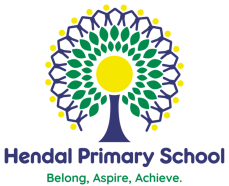 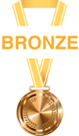 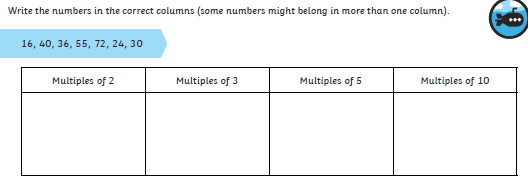 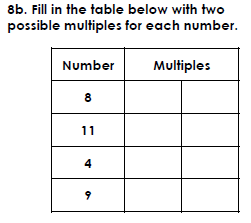 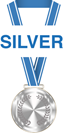 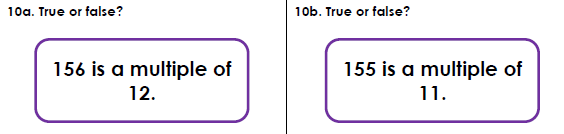 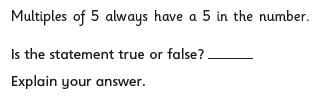 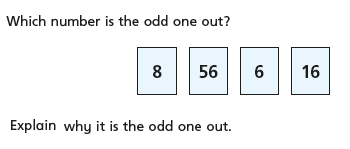 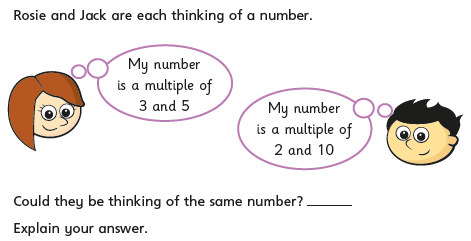 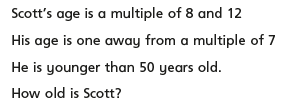 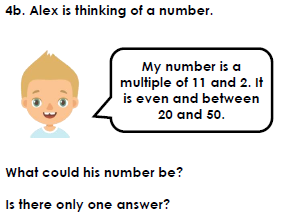 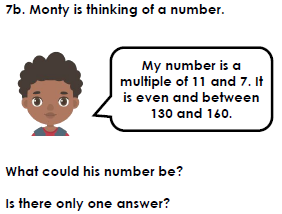 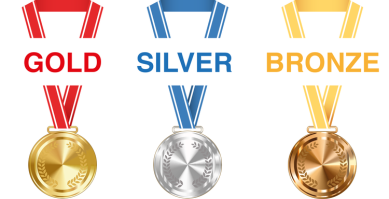 Bronze: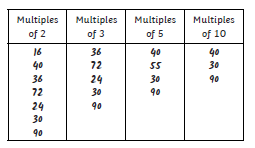  Any numbers in the x timestable per question.Silver: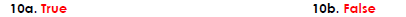 2) 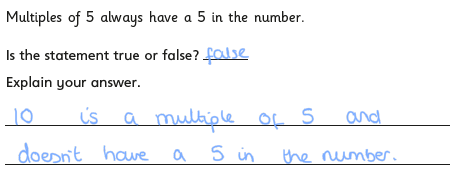 3) Diff answers : e.g. 6 because 8,56 and 1 are not multiples of 6 they’re all multiples of 8Gold: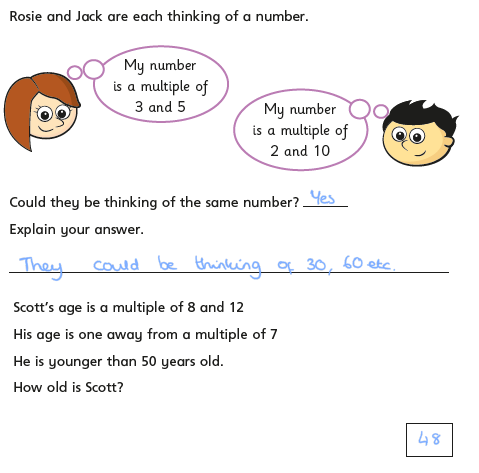 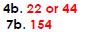 